О внесении изменений в план деятельности Енисейского управления Федеральной службы по надзору в сфере связи, информационных технологий и массовых коммуникаций на 2019 годВ связи с приостановлением деятельности по решению учредителя средства массовой информации электронного периодического издания «Информационная система "MATRIX"», свидетельство о регистрации ЭЛ № ТУ 24 - 00109 от 17.08.2009,  приказываю:1. Исключить из раздела 3.2.1 Плана деятельности Енисейского управления Федеральной службы по надзору в сфере связи, информационных технологий и массовых коммуникаций на 2019 год, утвержденного приказом руководителя Енисейского управления Федеральной службы по надзору в сфере связи, информационных технологий и массовых коммуникаций от 15.11.2018 № 481, плановое мероприятие систематического наблюдения  в отношении  средства массовой информации электронного периодического издания «Информационная система "MATRIX"», запланированное на период с 01.04.2019 по 30.04.2019.2. Отделу организационной, правовой работы и кадров в течение 3-х дней внести необходимые изменения в соответствующие разделы в План деятельности Енисейского управления Федеральной службы по надзору в сфере связи, информационных технологий и массовых коммуникаций на 2019 год, размещенный на Интернет-странице Управления официального сайта Роскомнадзора в сети Интернет: 24.rkn.gov.ru.3. Контроль за исполнением настоящего Приказа оставляю за собой.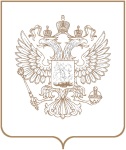 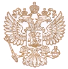 РОСКОМНАДЗОРЕНИСЕЙСКОЕ УПРАВЛЕНИЕ ФЕДЕРАЛЬНОЙ СЛУЖБЫ ПО НАДЗОРУ В СФЕРЕ СВЯЗИ, ИНФОРМАЦИОННЫХ ТЕХНОЛОГИЙ И МАССОВЫХ КОММУНИКАЦИЙПРИКАЗРОСКОМНАДЗОРЕНИСЕЙСКОЕ УПРАВЛЕНИЕ ФЕДЕРАЛЬНОЙ СЛУЖБЫ ПО НАДЗОРУ В СФЕРЕ СВЯЗИ, ИНФОРМАЦИОННЫХ ТЕХНОЛОГИЙ И МАССОВЫХ КОММУНИКАЦИЙПРИКАЗРОСКОМНАДЗОРЕНИСЕЙСКОЕ УПРАВЛЕНИЕ ФЕДЕРАЛЬНОЙ СЛУЖБЫ ПО НАДЗОРУ В СФЕРЕ СВЯЗИ, ИНФОРМАЦИОННЫХ ТЕХНОЛОГИЙ И МАССОВЫХ КОММУНИКАЦИЙПРИКАЗ№ КрасноярскРуководитель УправленияН.А. Бурдюкова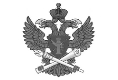 Документ подписан электронной подписью в системе электронного документооборота РоскомнадзораСВЕДЕНИЯ О СЕРТИФИКАТЕ ЭПСВЕДЕНИЯ О СЕРТИФИКАТЕ ЭПСертификатВладелецДействителен